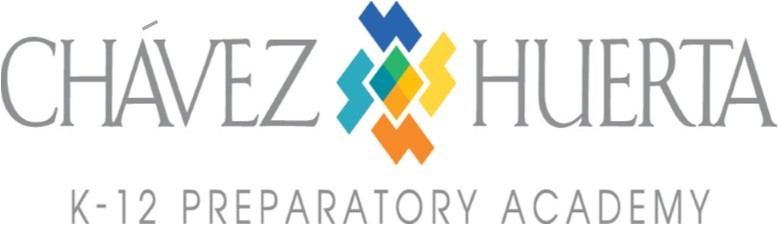 Official Meeting NoticeFriday, May 17 
Friday, May 17th Executive Director Candidate Interview7:15a.m.-5:00p.m.The following individuals will be interviewed for the open position of CHPA Executive Director.The applicant names are listed in no particular order.				Shannon Behling				Albert Martinez				Duane Nava				Fred Segura